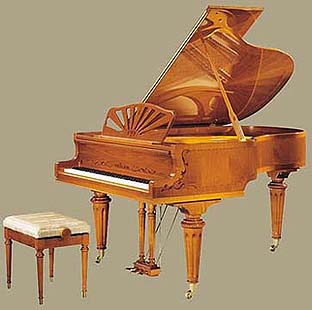 объявляет набор учащихсяна 2024 - 2025 учебный год:По дополнительным предпрофессиональным образовательным программам:ХОРЕОГРАФИЧЕСКОЕ ТВОРЧЕСТВОХОРОВОЕ АКАДЕМИЧЕСКОЕ ПЕНИЕФОРТЕПИАНОГИТАРАБАЯН Срок обучения 8 лет, возраст поступающих 6,6 -9 летПо дополнительным общеразвивающим образовательным программам:ФОРТЕПИАНО /6-9 лет/ГИТАРА /9-11 лет/БАЯН /9-11 лет/УДАРНЫЕ ИНСТРУМЕНТЫ /7-11лет/СОЛЬНОЕ ПЕНИЕ /8-10 лет/ТАНЕЦ /7-9 лет/ИЗОБРАЗИТЕЛЬНОЕ ИСКУССТВО /7-11лет/ ОСНОВЫ РИСОВАНИЯ /5-6 лет/МУЗЫКАЛЬНО - РИТМИЧЕСКОЕ ВОСПИТАНИЕ /5-6 лет/Срок обучения 3-4  годаПо дополнительным общеразвивающим программам, на базе начального музыкального образования (3 класс любого отделения ДШИ)МУЗЫКАЛЬНЫЙ ТЕАТРЭЛЕКТРОМУЗЫКАЛЬНЫЕ ИНСТРУМЕНТЫСрок обучения 3 годаДокументы для заполнения (бланк заявления) и ознакомления можно найти на сайте школы https://www.kisdshi.ru/Прием заявлений до 31 маяЗаявления можно направлять на электронный адрес школы kislovka-dshi@gov70.ru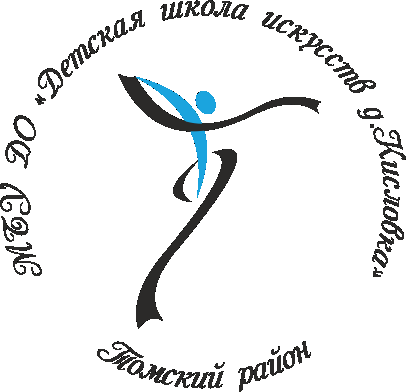 ДЕТСКАЯ ШКОЛА ИСКУССТВД. КИСЛОВКА